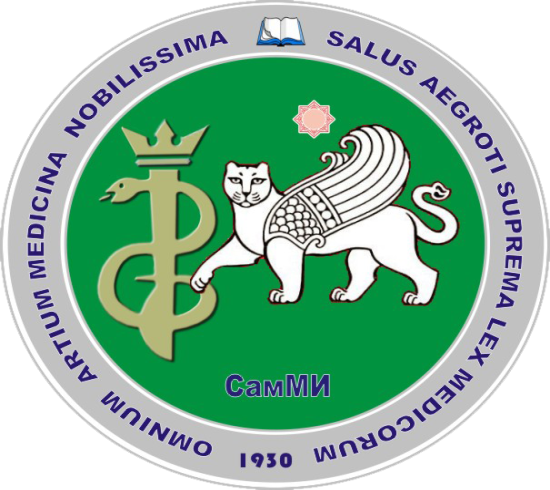 	ИНФОРМАЦИОННОЕ ПИСЬМО«АКТУАЛЬНЫЕ ПРОБЛЕМЫ МЕДИЦИНСКОЙ ПСИХОЛОГИИ И ПСИХИАТРИИ: СОВРЕМЕННАЯ ПРАКТИКА И НАПРАВЛЕНИЯ РАЗВИТИЯ» НАУЧНО-ПРАКТИЧЕСКАЯ КОНФЕРЕНЦИЯ С МЕЖДУНАРОДНЫМ УЧАСТИЕММесто проведения: Узбекистан, Самарканд Дата мероприятия: 17-18.10 -2019  Подача тезисов до: 25.9-2019ИНФОРМАЦИОННОЕ ПИСЬМОГлубокоуважаемые коллеги!Самаркандский государственный медицинский институт приглашает Вас 17-18 октября 2019 года принять участие в  научно-практической конференции с международным участием «Актуальные проблемы медицинской психологии и психиарии: современная практика и направления развития» Основные направления работы конференции:1. Современные подходы к организации психиатрической помощи.2. Психопатология и клиника эндогенных психозов, аффективных, пограничных, психосоматических и коморбидных расстройств. Возрастная психопатология.3. Вопросы нейропсихиатрии и психоневрологии. Эпилепсия.4. Генетические, молекулярные и нейрофизиологические критерии диагностики и превенции психических  расстройств на разных этапах болезни.5. Инновационные направления в терапии и психических расстройств (психофармако-, немедикаментозная, психотерапия).6. Медицинская психология на междисциплинарном и межведомственном уровне (нормативное и правовое регулирование, профессиональные стандарты).7. Мировые тенденции развития психологического консультирования, психокоррекции и психотерапии.8. Профессиональное образования в области психиатрии и медицинской психологии.9. Внедрение МКБ-11, перспективы и новые возможности.     Научная программа конференции включает пленарное заседание с обзорными докладами по основным направлениям работы конференции. В рамках конференции планируются мастер-классы, а также работа секции аспирантов, молодых ученых.  В период работы конференции планируется постерная сессия. Постер должен быть представлен в виде одного листа размером А1 (594 x 841мм, портретная ориентация). Каждый стендовый доклад должен включать название доклада (64-70 кегль), фамилии авторов доклада, а также название организации, где данное исследование было выполнено. Постер может содержать информацию, представленную в виде текста, графиков, схем, таблиц, рисунков и пр. Рекомендуем использовать шрифт не меньше 20-24 кегля, так как текст Вашего стендового доклада должен быть легко читаем. Предпочтительные требования: фон постера светлый; цвет текста темный; рисунки и диаграммы выполняются в цвете. Принимаются научные тезисы соответствующие тематике конференции. Материалы научно-практической конференции будут опубликованы в журнале «Проблемы биологии и медицины» бесплатно.Официальные языки конференции: узбекский, русский, английский.Формы участия в конференции – личное участие без публикации и доклада, публикация материалов конференции без личного участия, постерный доклад без личного участия, личное участие + доклад (устный или постерный), участие фармацевтических фирм.Материалы для участия в конференции принимаются до 25 сентября 2019 года.Тезисы необходимо отправить на E-mail адрес: psycholog_conference@mail.ruТребования к оформлению и представлению тезисов:Тезисы должны быть оформлены в соответствии со следующими требованиями:текст должен быть набран в текстовом редакторе Microsoft Word 2003, шрифтом Times New Roman, размер шрифта 12, промежуточный интервал – 1,0, все поля с каждой стороны по 2 см, объём не более 1 страницы. Текст тезисов не должен содержать иллюстраций, схем, таблиц, графиков и указателя литературы. Обязательным является предоставление тезисов в электронной форме и заполнение анкеты.Размещение текста на листе1 строка - название тезиса (заглавными буквами)2 строка - Ф.И.О. автора и название учреждения в котором проводилось научное исследование, страна3 строка - текст тезисовОБРАЗЕЦ ТЕЗИСОВСОВРЕМЕННЫЕ ПОДХОДЫ К ЛЕЧЕНИЮ НАРУШЕНИЙ АДДИКТИВНОГО ПОВЕДЕНИЯАбдуллаев А.А.Самаркандский Государственный медицинский институт, УзбекистанЦель работы: Оптимизировать……Материал и методы исследования: Обследовано…….Результаты: Установлено…..Выводы: Таким образом……..Адрес оргкомитета:140100, Республика Узбекистан, город Самарканд, ул. А.Тимура 18, Факс института 0-366-233-71-75; 0-366-233-54-15Контактные телефоны:0-366-233-30-34 (проректор по научной работе Шухрат Абдурасулович Юсупов),0-366-233-36-79 (проректор по учебной работе Ботир Ахматович Юлдашев),0-366-233-55-13 (начальник отдела по подготовке научных и научно-педагогических кадров Эркин Санатович Тоиров).N.B.:При отправке по электронной почте тезисы высылаются в виде вложенного файла в графе «Тема» указать «Тезисы конференции»; вложенный файл – имеет название фамилию первого автора, например: «petrov.doc»Тезисы принимаются при наличии заполненной анкеты (приложение 1), которая отправляется также на наш эл. адрес вместе с тезисами (на второй странице)Просим о приезде и участии в конференции (выступление с докладом) сообщить оргкомитету не позднее 30 сентября 2019 годаТезисы, не соответствующие требованиям не рассматриваютсяЭлектронную версию журнала можно будет скачать на сайте Самаркандского Государственного медицинского института www.sammi.uzИнтересующие Вас вопросы можете задать, отправив их на наш E-mail: psycholog_conference@mail.ruПриложение 1Анкета1. Ф.И.О. автора и соавторов (полностью)2. Название факультета, курса и группы, направления магистратуры, клинической ординатуры, место работы (для молодых ученых).2. Полное название ВУЗа или учреждения, почтовый адрес, телефон, факс,       E-mail, сайт3. Название работы 5. Форма участия в конференции (необходимо указать)публикация тезиса + докладтолько публикация тезисапостерная сессияучастие фармацевтических фирм6. Ф.И.О. научных руководителей работы или консультантов (полностью) с указанием должности, ученой степени, ученого звания;7. Ф.И.О. заведующих кафедрами (полностью), на которых выполнено научное исследование с указанием ученой степени, ученого звания, кафедры;8. Ф.И.О., почтовый адрес, телефон, факс, E-mail автора, с которым будет вестись переписка    Самарканд - жемчужина востока, один из древних городов планеты, ровесник Рима и Афин, ему более 2750 лет. Включённый в список Всемирного наследия ЮНЕСКО, Самарканд представлен во всем великолепии восточной архитектуры. Визитной картой является площадь Регистан - богато оформленный керамикой и майоликой ансамбль из трёх медресе: Тилля-Кари («позолоченное»), Шердор («обитель львов») и Улугбек. Комплекс обрамляют ансамбль мавзолеев Шахи-Зинда, величественная усыпальница Тимуридов - Гур-Эмир и Мавзолей имама Аль-Бухори, автора знаменитого свода хадисов "Ас-Сахих", ставший для суннитов второй по значимости книгой после Корана. Беспрецедентным соединением трех религий  является мавзолей Ходжа Дониера (пророк Даниил) - место поломничества мусульман, иудеев и христиан. К достопримечательностям Самарканда прибавляет  восточный базар и  регионально -  этнические особенности узбекской к кухни: плов, манты, самса, нахут, шурпа, шашлыки и знаменитая самаркандская лепешка. 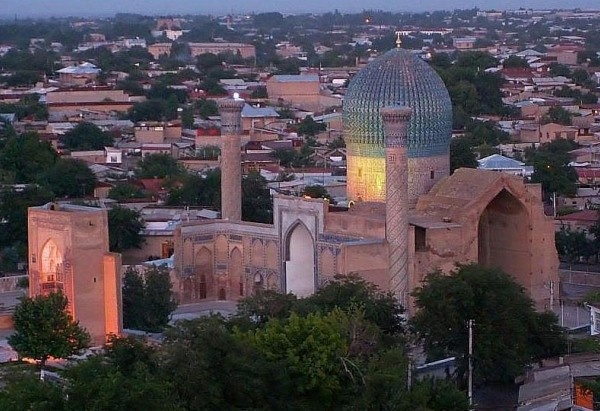 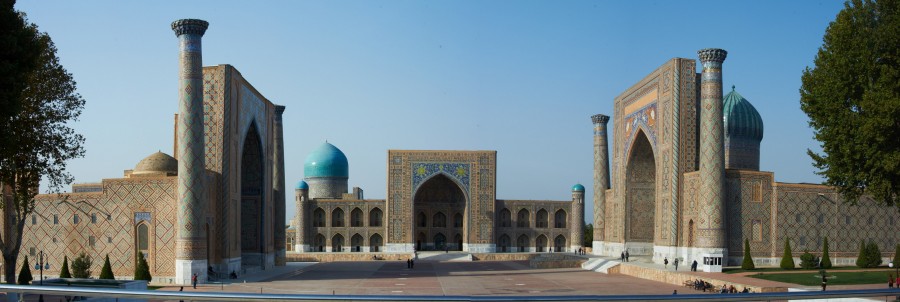 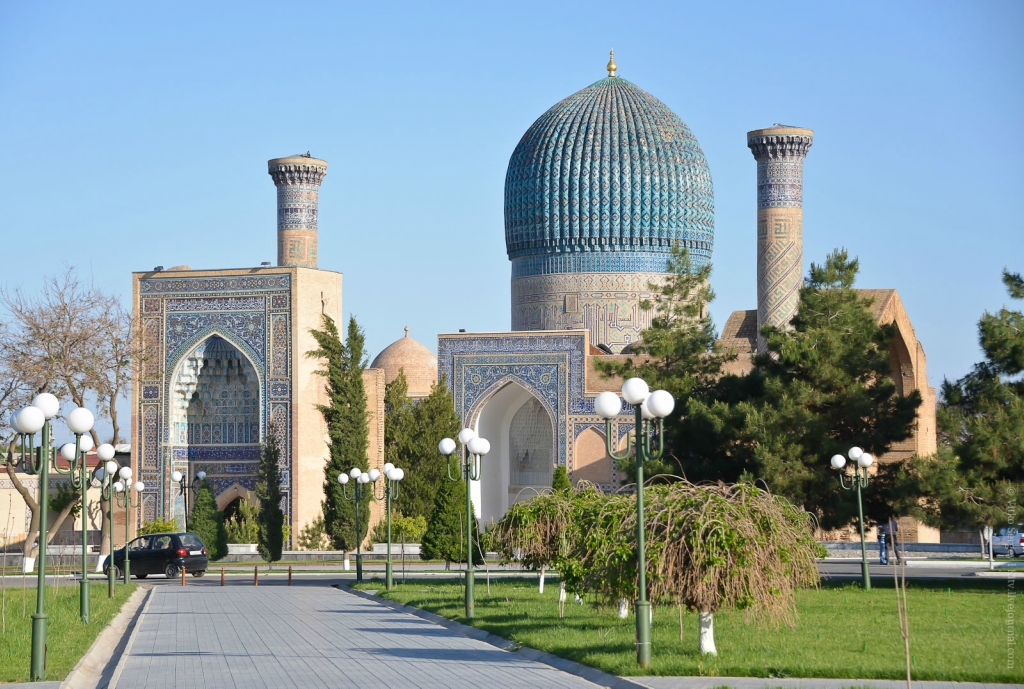 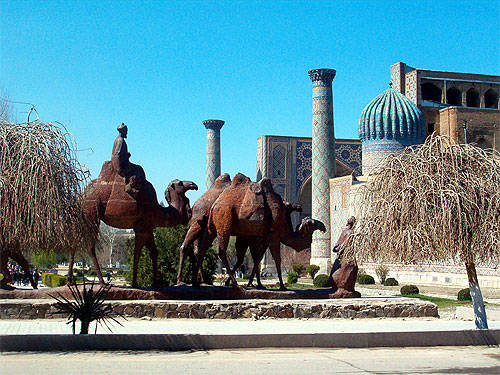 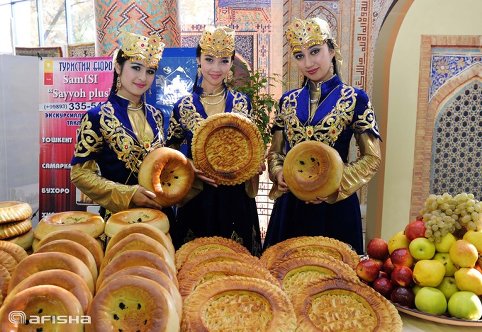 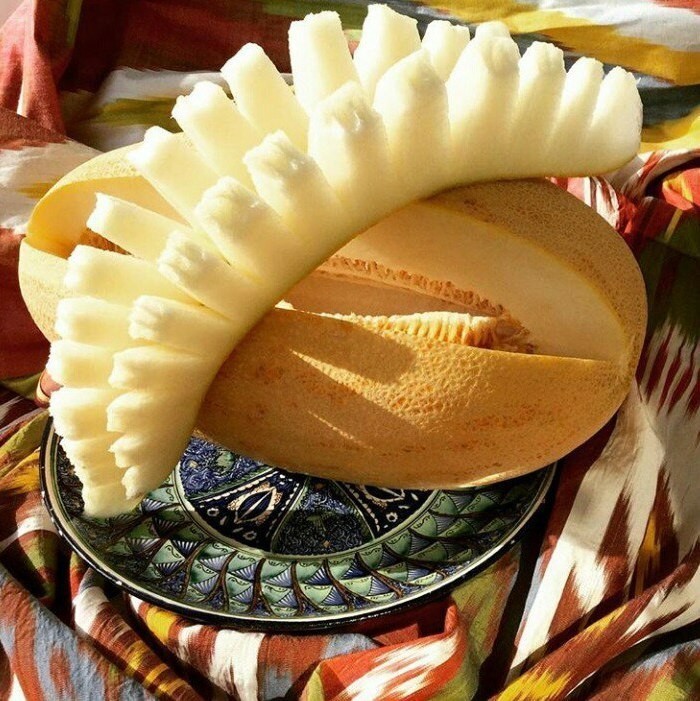 